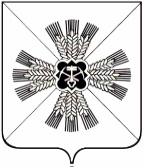 КЕМЕРОВСКАЯ ОБЛАСТЬАДМИНИСТРАЦИЯ ПРОМЫШЛЕННОВСКОГО МУНИЦИПАЛЬНОГО РАЙОНАПОСТАНОВЛЕНИЕот « 25 » декабря 2018г. №  1469  7пгт. ПромышленнаяО внесении изменений в постановление администрации Промышленновского муниципального района от 29.12.2017                      № 1482–П «Об утверждении муниципальной программы «Формирование современной городской среды Промышленновского муниципального района» на 2018-2021 годы» (в редакции постановлений от 30.06.2018 № 794-П; от 29.10.2018 № 1234-П)В соответствии с решением Совета народных депутатов Промышленновского муниципального района от 27.12.2018 № 45 «О внесении изменений и дополнений в решение Совета народных депутатов Промышленновского муниципального района от 21.12.2017 № 340 «О районном бюджете Промышленновского муниципального района на 2018 год и на плановый период 2019 и 2020 годов», постановлением администрации Промышленновского муниципального района от 29.07.2016 № 684-П «Об утверждении порядка разработки, реализации и оценки эффективности муниципальных программ, реализуемых за счёт средств районного бюджета», в целях обеспечения формирования единого облика муниципального образования, создания, содержания и развития объектов благоустройства на территории муниципального образования, включая объекты, находящиеся в частной собственности и прилегающие к ним территории: Внести в постановление администрации Промышленновского муниципального района от 29.12.2017 № 1482–П «Об утверждении муниципальной программы «Формирование современной городской среды Промышленновского муниципального района» на 2018-2021 годы» (в редакции постановлений от 30.06.2018 № 794-П; от 29.10.2018 № 1234-П) следующие изменения:Позицию «Объемы и источники финансирования муниципальной программы в целом и с разбивкой по годам ее реализации» паспорта муниципальной программы «Формирование современной городской среды Промышленновского муниципального района» на 2018-2021 годы» (далее – Программа) изложить в редакции: ««                                                                                                                              1»;Раздел 3 «Ресурсное обеспечение реализации программы «Формирование современной городской среды Промышленновского муниципального района» на 2018-2021 годы» Программы изложить в редакции:«1».Постановление подлежит обнародованию на официальном сайте администрации Промышленновского муниципального района в сети Интернет.Контроль за исполнением настоящего постановления возложить на первого заместителя главы Промышленновского муниципального района В.Е. Сереброва.Постановление вступает в силу с даты его подписания.Исп. С.К. Исенов Тел: 7-14-78Объемы и источники финансирования муниципальной программы в целом и с разбивкой по годам ее реализацииОбщая сумма средств из бюджета, необходимых на реализацию программы, составит 4 327,2 тыс.рублей, в т.ч.2018 год – 327,2 тыс. рублей;2019 год – 2000,0 тыс. рублей;2020 год – 1000,0 тыс. рублей;2021 год – 1000,0 тыс. рублей.В том числе по источникам финансирования: средства областного бюджета – 0 тыс. рублей, в том числе по годам реализации:2018 год– 0 тыс. рублей;2019 год – 0 тыс. рублей;2020 год – 0 тыс. рублей;2021 год – 0 тыс. рублей;Иные не запрещенные законодательством источники финансирования, в том числе: средства федерального бюджета – 0 тыс. рублей, в том числе по годам реализации:2018 год– 0 тыс. рублей;2019 год – 0 тыс. рублей;2020 год – 0 тыс. рублей;2021 год – 0 тыс. рублей;Средства районного бюджета - : 4 327,2 тыс.рублей, в т.ч.2018 год – 327,2 тыс. рублей;2019 год – 2000,0 тыс. рублей;2020 год – 1000,0 тыс. рублей;2021 год – 1000,0 тыс. рублей.№п/пНаименование муниципальной программы, подпрограммы, основного мероприятия, мероприятияИсточник финансированияОбъем финансовых ресурсов, тыс. рублейОбъем финансовых ресурсов, тыс. рублейОбъем финансовых ресурсов, тыс. рублейОбъем финансовых ресурсов, тыс. рублей№п/пНаименование муниципальной программы, подпрограммы, основного мероприятия, мероприятияИсточник финансирования20182019202020211.Программа «Формирование современной городской среды Промышленновского муниципального района» на 2018 – 2021 годыВсего327,22 000,01 000,01 000,01.Программа «Формирование современной городской среды Промышленновского муниципального района» на 2018 – 2021 годыБюджет района327,22 000,01 000,01 000,01.Программа «Формирование современной городской среды Промышленновского муниципального района» на 2018 – 2021 годыиные не запрещенные законодательством источники: 00001.Программа «Формирование современной городской среды Промышленновского муниципального района» на 2018 – 2021 годыфедеральный бюджет0000областной бюджет0000средства бюджетов государственных внебюджетных фондов0000средства юридических и физических лиц00001.1.Подпрограмма: «Благоустройство дворовых территорий»Всего327,21000,0500,0500,01.1.Подпрограмма: «Благоустройство дворовых территорий»Бюджет района327,21000,0500,0500,0иные не запрещенные законодательством источники: 0000федеральный бюджет000012234567областной бюджет0000средства бюджетов государственных внебюджетных фондов0000средства юридических и физических лиц00001.2.1.2.Подпрограмма: «Благоустройство общественных территорий»Всего01000,0500,0500,01.2.1.2.Подпрограмма: «Благоустройство общественных территорий»Бюджет района01000,0500,0500,01.2.1.2.Подпрограмма: «Благоустройство общественных территорий»иные не запрещенные законодательством источники: 00001.2.1.2.Подпрограмма: «Благоустройство общественных территорий»федеральный бюджет00001.2.1.2.Подпрограмма: «Благоустройство общественных территорий»областной бюджет00001.2.1.2.Подпрограмма: «Благоустройство общественных территорий»средства бюджетов государственных внебюджетных фондов00001.2.1.2.Подпрограмма: «Благоустройство общественных территорий»средства юридических и физических лиц0000                                   ГлаваПромышленновского муниципального района                                  Д.П. Ильин